Нигерия – Похитители освободили оставшихся 15 христиан, похищенных из церкви в штате Кадуна; двух учащихся школы “Вефиль” освободили, один еще в руках похитителей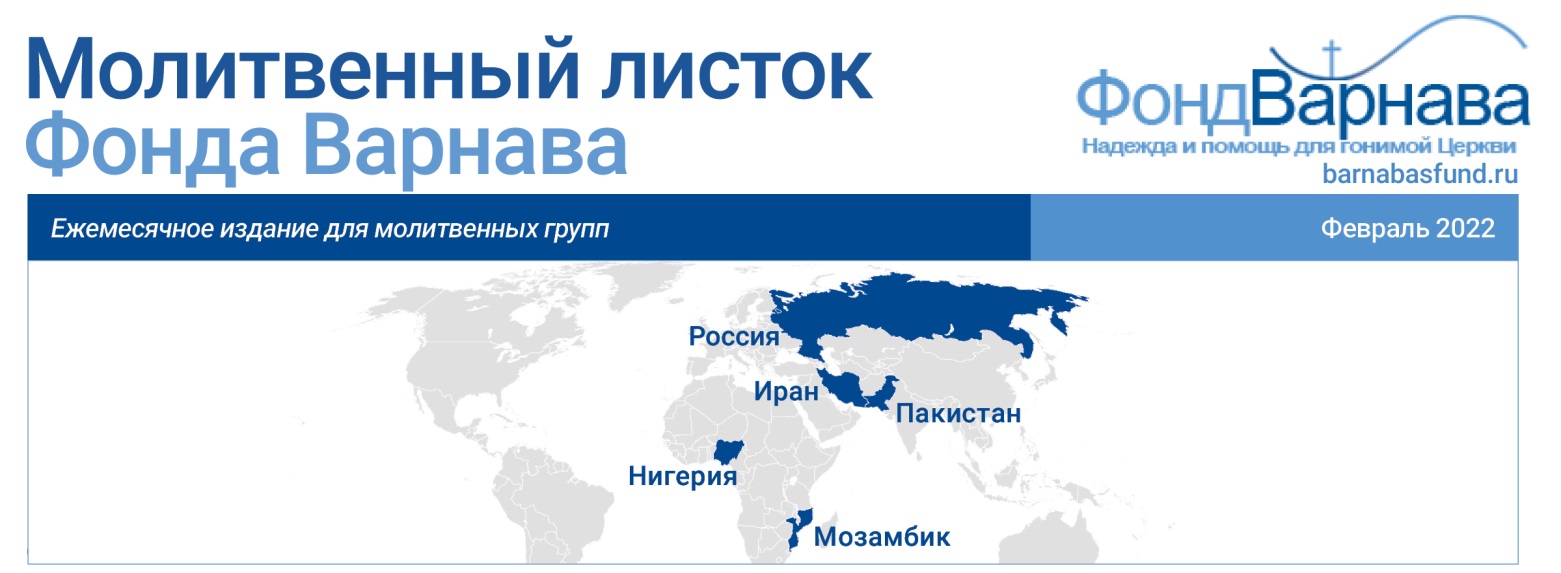 Пакистан – Христианин, осужденный за “богохульство”, приговорен к смертиРоссия – Правоохранительные органы прервали пасторскую конференцию, христианам предъявлено обвинение в административном правонарушенииМозамбик – Исламские экстремисты обезглавили пастораИран – С восьми христиан сняты обвинения в “пропаганде”, но Роксари Канбари снова за решеткой“Будем держаться исповедания упования неуклонно, ибо верен Обещавший”Евреям 10:23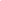 Нигерия – Похитители освободили оставшихся 15 христиан, похищенных из церкви в штате Кадуна; двух учащихся школы “Вефиль” освободили, один еще в руках похитителейПятнадцать христиан, похищенных 31 октября во время воскресного богослужения в одной из церквей в штате Кадуна, Нигерия, были освобождены своими похитителями.“Слава Богу, — пишет доктор Исраэль Аделани Аканджи, президент Нигерийской баптистской конвенции, на своей страничке в Фейсбук. — С радостью сообщаю вам, что оставшиеся 15 членов баптистской церкви «Эммануил» в Какау-Даджи, Кадуна, снова на свободе со вчерашнего дня, 13 декабря 2021 года”.Всего во время нападения на церковь в октябре бандиты похитили 66 верующих, также один христианин был убит и еще один ранен.Пастор Аканджи призвал христиан продолжать молиться о трех учащихся баптистской школы Вефиль в штате Кадуна, которые остаются в руках похитителей. Эти молитвы были отвечены в конце декабря и начале января, когда похитители освободили еще двух студентов, сейчас они удерживают одного учащегося, который провел в плену уже почти полгода.Пастор Джон Джозеф Хайяб, председатель Христианской ассоциации Нигерии в штате Кадуна, сказал, что один из учащихся был освобожден 28 декабря 2021 года, а другой — 1 января 2022 года.Пастор Хайяб поблагодарил полицию Кадуны после ареста двоих предполагаемых похитителей во время рейда на одно из укрытий бандитов. Он выразил надежду, что “настойчивые усилия со стороны полиции” помогли бы в ближайшее время вернуть домой “последнего” учащегося, — добавил пастор.Напомним, ночью 5 июля 2021 года вооруженные бандиты похитили 121 студента из христианской школы-интерната. Похитители освобождали детей небольшими группами, начиная с 28 учеников, которых отпустили 25 июля, других освободили в августе, сентябре и октябре. Староста, которого пастор Хайяб похвалил за проявленные во время похищения лидерские навыки, был освобожден по состоянию здоровья в ноябре.Благодарите Бога, что оставшиеся 15 членов баптистской церкви “Эммануил” были освобождены. Благодарите также Бога за освобождение еще двух учащихся школы “Вефиль”. Молитесь о скорейшем освобождении одного оставшегося студента. Молитесь о ребятах, что были похищены, а также о похитителях, чтобы произошедшее приблизило и тех и других ко Христу. Молитесь о христианах в штате Кадуна, чтобы они твердо стояли в вере в трудные времена и уповали на Того, Чье милосердие обновляется каждое утро (Плач Иеремии 3:22-23).	В началоПакистан – Христианин, осужденный за “богохульство”, приговорен к смертиВ Пакистане 3 января районный суд Равалпинди приговорил к смерти христианина Зафара Бхатти, осужденного за “богохульство” в мае 2017 года.Зафар, который всеми силами старался очистить свое имя с момента ареста в 2012 году, снова предстал перед судом, продолжая оспаривать вынесенный ему во время первого слушания приговор о пожизненном лишении свободы.Однако суд поддержал приговор, вынесенный ему в 2017 году, но кроме этого постановил, что должное наказание за “богохульство” против Мухаммеда, исламского пророка, — это не пожизненное лишение свободы, а смерть.Судья основывался на решении конституционного суда 1991 года, что смертный приговор — это единственное приемлемое наказание за “богохульство” против Мухаммеда.Юридические защитники Зафара планируют обжаловать как смертную казнь, так и первоначальный приговор.Зафар был обвинен в “богохульстве” за якобы отправленные сообщения, оскорбляющие Мухаммеда, с телефона, который даже не был зарегистрирован на его имя. Сам Зафар всегда отрицал обвинения. В сентябре 2020 года было сообщение о том, что он перенес сердечный приступ в тюрьме и что есть серьезные опасения в связи с ухудшением его физического и психического состояния.Раздел 295-C пакистанского уголовного кодекса гласит, что любой человек, который “оскверняет священное имя Святого Пророка”, должен быть “наказан смертью или пожизненным лишением свободы”.Однако затем последовало решение суда 1991 года, когда постановили, что единственным приемлемым наказанием за “богохульство” против Мухаммеда является смерть, а более мягкое наказание в виде пожизненного заключения “противоречит предписаниям ислама”.При этом суды высшей инстанции неохотно оставляют в силе вынесенные решения о смертном приговоре, и ни одной казни еще проведено не было.Воззовите к Господу о правосудии для нашего брата Зафара в этот час испытаний (Иакова 1:12). Молитесь о том, чтобы посреди этой тьмы, с которой он столкнулся, Зафар увидел поддерживающую его руку Судии всей земли. Молитесь о том, чтобы его апелляцию удовлетворили и приговоры о смертной казни и пожизненном заключении были отменены. Просите, чтобы Дух Святой обличил судью, рассматривающего его апелляцию, и Зафара оправдали.		В началоРоссия – Правоохранительные органы прервали пасторскую конференцию, христианам предъявлено обвинение в административном правонарушении2 декабря несколько десятков вооруженных сотрудников ФСБ прервали христианскую конференцию в Раменском, Подмосковье, и задержали участников в конференц-зале примерно на десять часов.Сотрудники Центра по борьбе с экстремизмом ворвались в здание в пуленепробиваемых жилетах и вооруженные автоматами.Большинству участников были предъявлены обвинения в “административном правонарушении” — деянии, которое считается нарушением “правил и норм” Российской Федерации. Причиной обвинений стало то, что христианская миссия, организовавшая конференцию, была объявлена “нежелательной” иностранной организацией. За такие правонарушения может быть наложен штраф от 5,000 до 15,000 рублей.Силовики заставили присутствующих — включая женщин и детей — лечь лицом на пол. Некоторых пасторов били ногами, когда они лежали на полу, несмотря на то, что они не оказывали сопротивления. После пережитого стресса несколько женщин заболели. По словам одного из контактов Фонда Варнава, многие дети “думали, что здание захвачено террористами”. Он также описал вооруженных людей как тех, кто “громко говорили нецензурной бранью”.“Мы крайне обеспокоены произошедшим, так как не сделали ничего противозаконного, — говорит наш контакт, объясняя, что конференция проводилась на полностью законных основаниях. — Мы, будучи гражданами России, заинтересованы в законности наших действий”. “Мы молимся о России и благословляем ее, мы желаем блага нашей стране”, — добавил он.Вознесите в молитве Господу верных христиан, которые были на конференции в Раменском. Да утешит их Господь после всего пережитого, особенно детей, потрясенных увиденным. Просите, чтобы власти увидели в этих христианах и других верующих по всей России тягу не к экстремизму, а к любви (1 Иоанна 4:16). Молитесь о наших братьях и сестрах, чтобы они не переставали проявлять эту радикальную любовь и Христово учение в своей жизни.		В началоМозамбик – Исламские экстремисты обезглавили пастора15 декабря в районе Макомия провинция Кабу-Дельгаду на севере Мозамбика, исламские экстремисты похитили и обезглавили пастора.После этого они приказали вдове пастора отнести его голову в мешке в местный полицейский участок и сообщить об убийстве.В последние годы в этом регионе происходит жестокое насилие, которое можно назвать шокирующим.В марте 2021 года десятки человек были убиты и тысячи вынуждены бежать после того, как сотни исламистских боевиков напали на прибрежный город в Кабу-Дельгаду — провинции, богатой нефтью и газом.В 2017 году контроль над регионом Кабу-Дельгаду захватила группировка “Ахлу-Сунна валь-Джамаа”, известная в регионе как “Аль-Шабааб” (в Сомали действует другая группировка с таким же названием).Типичные методы этой группы – обезглавливание, сдирание кожи и отрезание конечностей. Один из экспертов сказал так: “То, что они творят с людьми, которых захватывают и убивают, такого я не видел нигде в Африке”.Только в декабре силы Мозамбика, Руанды и Южной Африки начали оттеснять исламистов.Благодарите Бога за верную посвященность пастора, заплатившего самую высокую цену за свою веру. Молитесь о том, чтобы его мученичество привело многих к спасению и чтобы Господь утешил его вдову после такого ужасного переживания. Молитесь о поместной общине, которая лишилась пастора, чтобы они усердно взывали к Доброму Пастырю и укреплялись Его изобильной заботой о Своей пастве (Иоанна 10:9).		В началоИран – С восьми христиан сняты обвинения в “пропаганде”, но Роксари Канбари снова за решеткойСуд города Дизфуль на юго-западе Ирана оправдал восемь христиан, перешедших из ислама, сняв с них обвинения в “ пропагандистской деятельности в пользу антиправительственных групп”.30 ноября судья постановил, что “религиозное обращение” не является уголовным преступлением, согласно исламскому уголовному кодексу Ирана. Исмаэиль Нариманпур, Мохаммад Аль Тораби Шангари, Масуд Наби, Алиреза Варак-Шах, Ходжат Лотфи Халаф Джуй, Мохаммад Кайидгап, Мохсен Саадати Задех и Алиреза Рошанаеи Задех — все были оправданы.В своем вердикте судья пришел к выводу, что выход из ислама противоречит исламскому закону (шариату) и будет наказан в загробной жизни, однако в отношении иранского законодательства это не является противозаконным.Еще один случай в Иране. Роксари Канбари, 64-летняя иранская христианка, обратившаяся из ислама, которая уже отбывала тюремный срок по обвинению в “пропаганде против режима”, была повторно вызвана по тому же обвинению. Ей было велено явиться в офис прокурора в своем родном городе Карадж до 19 января за “преступление веры в Иисуса Христа”, как называет это Роксари.Роксари была приговорена к году тюрьму, из этого срока она провела в тюрьме четыре месяца, а в марте 2020 года ее освободили в рамках мер по сдерживанию распространения коронавируса.Она обеспокоена состоянием здоровья своего мужа, 71-летнего Фатхалли, для которого она является главным опекуном.После своего освобождения из тюрьмы Роксари должны была в течение нескольких недель посещать занятия по “перевоспитанию” с исламским служителем и читать исламские книги, по которым потом была проверка. Контакты с христианами для нее запрещены.Благодарите Бога за такое значительное решение об оправдании восьми христиан. Слава Богу, судья признал, что христианская вера не имеет ничего общего с противодействием государству. Молитесь о христианах в Иране, чтобы они ободрились и продолжали оставаться добропорядочными гражданами, покорными властям (Римлянам 13:1; 1 Петра 2:17). Благодарите Бога за стойкость Роксари, которая несмотря на притеснения смело носит Его имя. Молитесь, чтобы Бог пребыл с ней и укрепил ее, так как теперь ей снова грозит тюрьма, молитесь о ее здоровье и здоровье ее мужа, чтобы Господь восполнил все их нужды, как физические, так и духовные.		В начало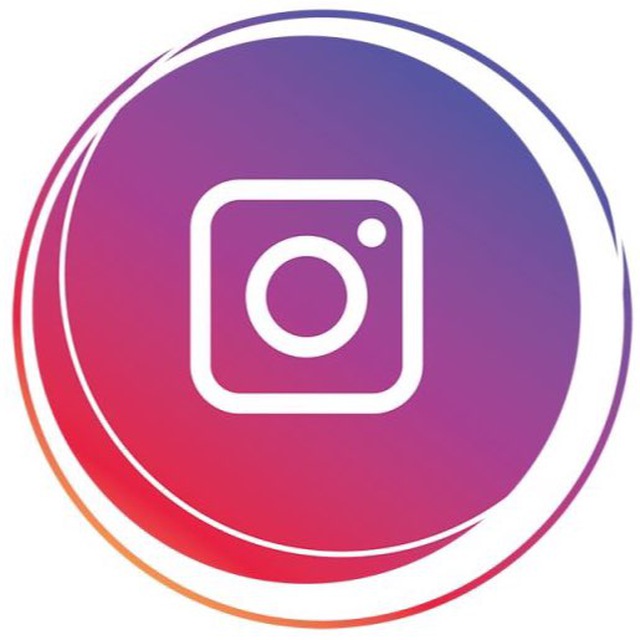 Фонд Варнава в Инстаграме:@barnabasfund.ru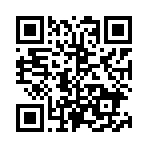 